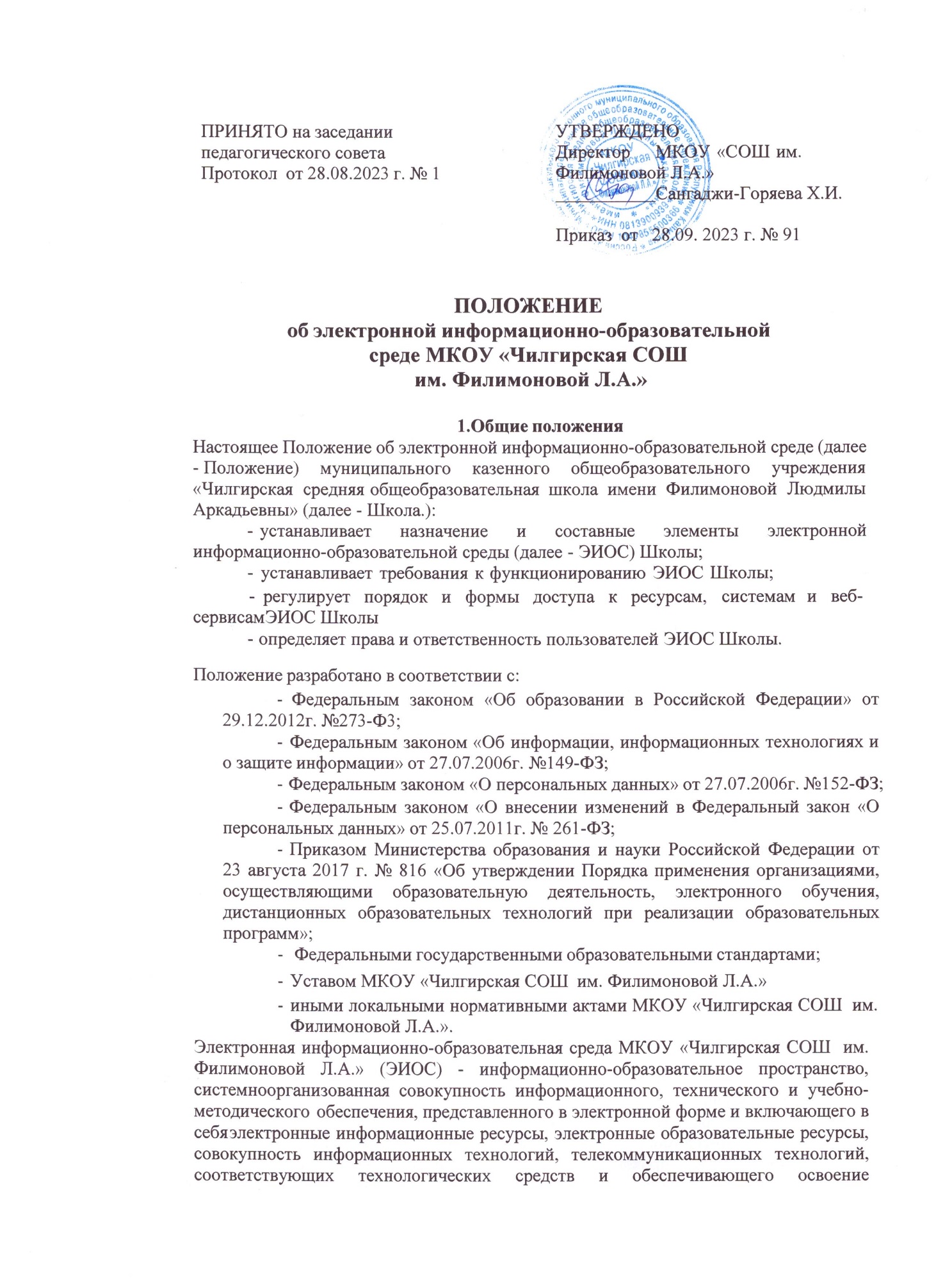 обучающимися образовательных программ в полном объеме независимо от места нахождения обучающихся.Назначение ЭИОС - обеспечение информационной открытости Школы в соответствии с требованиями действующего законодательства Российской Федерации в сфере образования, организация образовательной деятельности Школы и обеспечение доступа обучающихся и педагогических работников к информационно-образовательным ресурсам ЭИОС.Цель и задачи.Целью формирования ЭИОС МКОУ «Чилгирская СОШ  им. Филимоновой Л.А.» является информационное и методическое обеспечение образовательного процесса в соответствии с требованиями к реализации образовательных программ.Основные задачи:- создание на основе современных информационных технологий единого образовательного и коммуникативного пространства;обеспечение доступа обучающегося из любой точки, в которой имеется доступ к информационно-телекоммуникационной сети «Интернет», как на территории Школы,так и вне его к электронным образовательным                 ресурсам, указанным в рабочих программах;- фиксация хода образовательного процесса, результатов промежуточной аттестации и результатов освоения основной образовательной программы;проведение всех видов занятий, процедур оценки результатов обучения, реализация которых предусмотрена с применением электронного обучения, дистанционных образовательных технологий;формирование электронного портфолио обучающегося, в том числе сохранение работ обучающегося, рецензий и оценок на эти работы со стороны любых участников образовательного процесса;создание условий для организации взаимодействия между участниками образовательного процесса, в том числе синхронного и (или) асинхронного посредством сети «Интернет».Основные принципы функционирования:доступность и открытость;комплексность построения;ориентированность на пользователя;системность;интегративность и многофункциональность.Формирование и функционирование.ЭИОС и отдельные	ее	элементы	соответствуют         действующему законодательству Российской Федерации;Функционирование электронной информационно-образовательной среды МКОУ «Чилгирская СОШ  им. Филимоновой Л.А.» обеспечивается соответствующими средствами информационно-коммуникационных технологий и квалификацией работников, ее использующих и поддерживающих (далее - пользователи):обучающиеся: наличие базовых навыков работы с компьютером, ознакомление                   с порядком доступа к отдельным элементам ЭИОС;работники (педагогические работники, административно­управленческий и учебно-вспомогательный персонал): наличие базовых навыков работы с компьютером, прохождение курсов повышения квалификации и обучающих семинаров соответствующей направленности с целью приобретения и развития компетенций, необходимых для работы с модулями ЭИОС.Порядок доступа к элементам ЭИОС регулируется соответствующими локальными актами МКОУ «Чилгирская СОШ  им. Филимоновой Л.А.»;ЭИОС формируется на основе отдельных модулей (элементов), входящих в ее состав.-Информационное наполнение ЭИОС определяется потребностями пользователей и осуществляется структурными подразделениями МКОУ «Чилгирская СОШ  им. Филимоновой Л.А.»в порядке, установленном соответствующими локальными нормативными актами, а также в рамках сотрудничества с социальными партнерами, обеспечивающими Школы в доступ к  своим ресурсам.ЭИОС обеспечивает возможность хранения, переработки и передачи информации любого вида (визуальной и звуковой, статичной и динамичной, текстовой и графической), а также возможность доступа к различным источникам информации и возможность организации удаленного взаимодействия пользователей.ЭИОС обеспечивает доступ (удаленный доступ), в том числе в случае применения электронного обучения, дистанционных образовательных технологий, к современным профессиональным базам данных и информационным справочным системам, состав которых определяется в рабочих программах дисциплин (модулей) и подлежит ежегодному обновлению в соответствии с утверждѐнными регламентами.ЭИОС обепечивает одновременный доступ на менее 75% обучающихся в Школе.Структура ЭИОС.Основными компонентами ЭИОС МКОУ «Чилгирская СОШ  им. Филимоновой Л.А.», являются:официальный сайт МКОУ «Чилгирская СОШ  им. Филимоновой Л.А.»,локальная сеть МКОУ «Чилгирская СОШ  им. Филимоновой Л.А.»справочно-правовые системы, используемые в соответствии с заключенными лицензионными соглашениями;корпоративная электронная почта МКОУ «Чилгирская СОШ  им. Филимоновой Л.А.»;иные	компоненты,	необходимые	для	организации	учебного	процесса взаимодействия элементов ЭИОС.Сайт Школы https://shkolachilgirskaya-r08.gosweb.gosuslugi.ru/food/ обеспечивает единый доступ пользователей к модулям ЭИОС  Школы.На Сайте размещены информационные блоки, раскрывающие различные направления деятельности Школы. Официальный сайт позволяет выполнить требования федерального законодательства об обеспечении открытости образовательной организации.Корпоративная электронная почта обеспечивает оперативную передачу и сбор информации между сотрудниками МКОУ «Чилгирская СОШ  им. Филимоновой Л.А.».Информационный ресурс МКОУ «Чилгирская СОШ  им. Филимоновой Л.А.»  - официальный сайт и официальная группа МКОУ «Чилгирская СОШ  им. Филимоновой Л.А.»,  в сети «ВКонтакте».Информационно-правовые системы обеспечивают доступ к нормативным документам в соответствие с российским законодательством.Иные компоненты, необходимые для организации учебного процесса и взаимодействия в ЭИОС определяются структурными подразделениями МКОУ «Чилгирская СОШ  им. Филимоновой Л.А.».4.Требования к функционированию ЭИОС Школы.В   целях    надежного,    безотказного    и    эффективного    функционированияинформационных систем и веб-сервисов ЭИОС МКОУ «Чилгирская СОШ  им. Филимоновой Л.А.» соблюдения конфиденциальности информации, ограниченного доступа и реализации права на доступ к информации настоящим Положением устанавливаются следующие требования:требования по разграничению доступа;требования по защите персональных данных пользователей;требования к локальной сети Школы;технические требования по обеспечению доступа пользователям  Школы;требования по обеспечению подключения веб-сервисов;требования к пользователям ЭИОС Школы.Требования по разграничению доступа учитывают:Права доступа пользователю к тому или иному элементу (его части) ЭИОС Школы определяются уровнем закрытости информации и уровнем доступа пользователя, которые задаются для каждого пользователя и элемента (его части) на этапе разработки и/или подключения пользователя и/или элемента к ЭИОС  Школы,Уровень закрытости информации определяется политикой безопасности МКОУ «Чилгирская СОШ  им. Филимоновой Л.А.»,, а уровень доступа пользователя устанавливается привилегией (права пользователя) исходя из статуса пользователя и занимаемой должности (директор, заместитель директора, учитель, обучающийся и т.п.).Элементы ЭИОС Школы могут иметь отдельного администратора, который определяет уровень доступа, устанавливает привилегии и осуществляет подтверждение регистрации пользователей через формирование каждому индивидуального логина и пароля.Привилегии пользователю назначаются администратором элемента ЭИОС. Администратор системы несет ответственность за конфиденциальность регистрационных данных пользователя, целостность и доступность элемента (его части) ЭИОС Школы.Требования по защите конфиденциальности информации и персональных данных пользователей реализуются в ЭИОС Школы в соответствии с законодательством РФ.Требования к пользователям ЭИОС Школы:Пользователи ЭИОС Школы должны иметь соответствующую подготовку по работе с элементами ЭИОС Школы:обучающиеся: наличие базовых навыков работы с компьютером и Интернет- технологиями (электронная почта), ознакомлены с порядком доступа к отдельным элементам ЭИОС;сотрудники: наличие базовых навыков работы с компьютером и Интернет- технологиями, прохождение курсов повышения квалификации и обучающих семинаров соответствующей направленности с целью приобретения и развития профессиональных компетенций, необходимых для работы в ЭИОС;.сотрудники, обеспечивающие функционирование ЭИОС Школы, должны удовлетворять требованиям к кадровому обеспечению учебного процесса согласно ФГОС.5. Порядок и формы доступа к элементам ЭИОС Школы.ЭИОС Школы обеспечивает доступ пользователям к учебным планам, рабочим программам дисциплин (модулей), практик, к изданиям электронных библиотечных систем, ЭОР, указанным в рабочих программах Школы.Учебные планы размещаются в открытом доступе на официальном сайте Школы в разделе «Сведения об ОУ» подразделе «Образование».6. Ответственность за использование и сохранность информационныхресурсов в ЭИОС.Использование материалов, извлеченных из ЭИОС, способом, предполагающим получение к ним доступа неограниченного круга лиц, должно сопровождаться указанием на ЭИОС, из которой эти материалы извлечены.Пользователи, получившие учетные данные для авторизованного доступа в ЭИОС Школы, обязуются:-хранить их в тайне, не разглашать, не передавать их ИНЫм лицам;-немедленно уведомить администратора о невозможности авторизованного входа с первичным или измененным пользователем паролем целью временного блокирования доступа в систему от своего имениПользователи несут ответственность за:-несанкционированное использование регистрационной информации других пользователей, в частности - использование логина и пароля другого лица для входа в ЭИОС школы и осуществление различных операций от имени другого пользователя;-умышленное использование программных средств (вирусов, Тили самовоспроизводящегося кода), позволяющих осуществлять несанкционированное проникновение в ЭИОС Школы с целью модификации информации, кражи паролей, угадывания паролей и других несанкционированных действий.7. Заключительные положения.Настоящее Положение вступает в силу после его утверждения. Изменения и дополнения в настоящее Положение утверждаются приказом директора..